               ΛΑΡΙΣΑ, 17-09-2019ΑΝΑΚΟΙΝΩΣΗΗ ΠΔΕ Θεσσαλίας Καλεί τις/τους υποψήφιες/ους αναπληρώτριες/ές ΕΕΠ κλάδου ΠΕ21 – ΛΟΓΟΘΕΡΑΠΕΥΤΩΝ, ΠΕ22 – ΕΠΑΓΓΕΛΜΑΤΙΚΩΝ ΣΥΜΒΟΥΛΩΝ, ΠΕ28 – ΦΥΣΙΚΟΘΕΡΑΠΕΥΤΩΝ και ΠΕ29 - ΕΡΓΟΘΕΡΑΠΕΥΤΩΝ οι οποίες/οι την Παρασκευή 13-09-2019, τη Δευτέρα 16-09-2019 και την Τρίτη 17-09-2019, παρουσιάστηκαν στην έδρα της ΠΔΕ και υπέβαλαν αίτηση δήλωση επιλογής σχολικής μονάδας, να παρουσιαστούν  για να αναλάβουν υπηρεσία (έχοντας μαζί τα απαραίτητα δικαιολογητικά), την Τετάρτη 18-09-2019 στις 10.00 το πρωί, στις Δ/νσεις Εκπαίδευσης, στις οποίες υπάγονται τα σχολεία που επέλεξαν. Οι υποψήφιοι που επέλεξαν ΚΕΣΥ θα παρουσιαστούν στις 10.00 στην έδρα της ΠΔΕ Θεσσαλίας.ΕΛΛΗΝΙΚΗ ΔΗΜΟΚΡΑΤΙΑ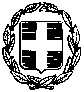 ΥΠΟΥΡΓΕΙΟ ΠΑΙΔΕΙΑΣ ΚΑΙ ΘΡΗΣΚΕΥΜΑΤΩΝ----ΠΕΡΙΦΕΡΕΙΑΚΗ ΔΙΕΥΘΥΝΣΗ ΠΡΩΤΟΒΑΘΜΙΑΣ ΚΑΙ ΔΕΥΤΕΡΟΒΑΘΜΙΑΣ ΕΚΠΑΙΔΕΥΣΗΣ ΘΕΣΣΑΛΙΑΣ----------- 